Elaborado por: Jorge Bruned Alamán, 1º C ESOMAPA DE EUROPAOcéanos y mares: Océano Atlántico, Mar Báltico, Mar Mediterráneo, Mar Tirreno, Mar Jónico, Mar Egeo, Mar Negro, Mar Caspio.Ríos y lagos: Ebro, Duero, Garona, Po, Rin, Elba, Volga, Danubio, Támesis, Lago Onega, Lago Ladoga.Accidentes geográficos: Alpes dináricos, Pirineos, Alpes, Gran llanura europea, Cárpatos, Cáucaso, Montes Escandinavos, Montes Urales.Golfos, cabos…: Cabo Finisterre, Golfo de Vizcaya, Estrecho de Gibraltar, Canal de la Mancha, Jutlandia, Bósforo, Península de Crimea, Golfo de León.Islas: Córcega, Cerdeña, Sicilia, Creta, Islandia, Islas Baleares.Montañas: Aneto, Moncayo, Mulhacén, Mont Blanc, Etna, Elbrus.Elaborado por: Jorge Bruned Alamán, 1º C ESOACTINTERACTIVA-1ESO: CC. SOCIALES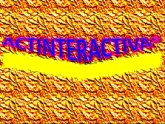 CREATIVECOMMONS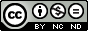 